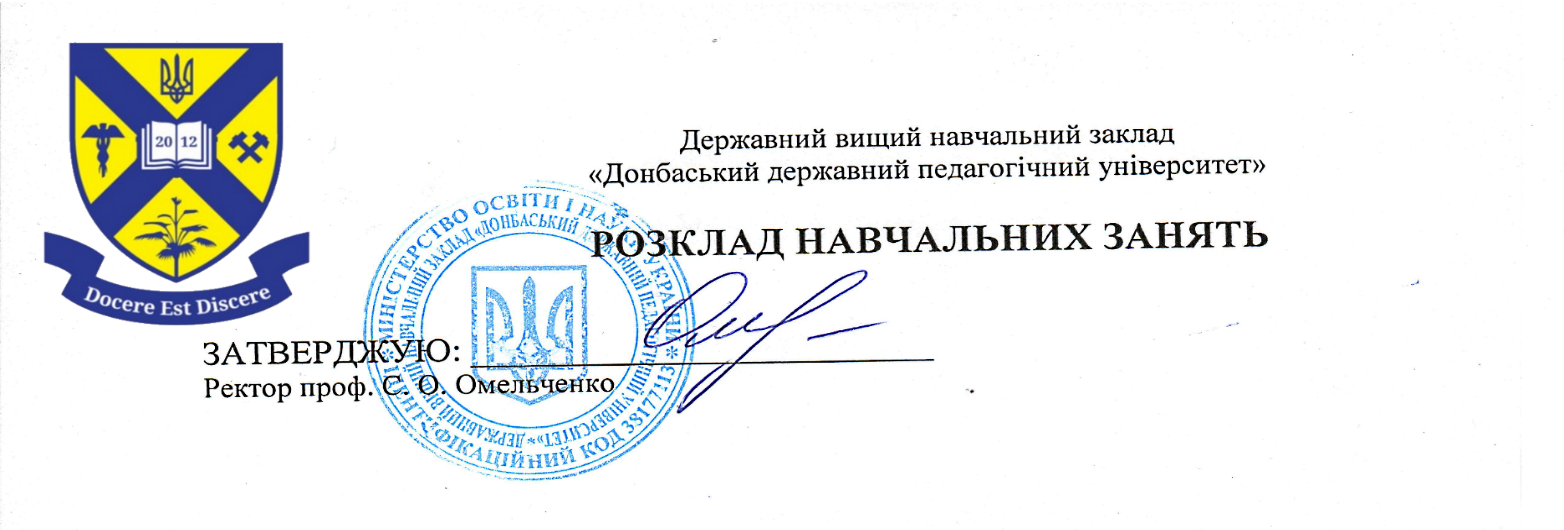 РОЗКЛАДНавчальні заняття 3 курс Соціальна робота.семестр 5  2022-2023 навч. рік, заочна форма навчанняРОЗКЛАДНавчальні заняття 3 курс Соціальна робота.семестр 5  2022-2023 навч. рік, заочна форма навчання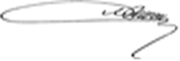 Декан педагогічного факультету 			_________         проф. Співак Я.О.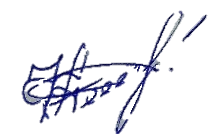 Диспетчер педагогічного факультету		__________         Федорченко А.О.Методист навчально-методичного відділу		__________        Фролова О.О.Дні тижняПариНавчальний предметАуд.Дні тижняПариАуд.03.10.2022р.ПОНЕДІЛОК103.10.2022р.ПОНЕДІЛОК2Теорія соціальної роботи (проф. Коношенко С.В.)03.10.2022р.ПОНЕДІЛОК3Теорія соціальної роботи (проф. Коношенко С.В.)03.10.2022р.ПОНЕДІЛОК403.10.2022р.ПОНЕДІЛОК503.10.2022р.ПОНЕДІЛОК604.10.2022р.ВІВТОРОК104.10.2022р.ВІВТОРОК2Соціалізація особистості (проф. Пліско Є.Ю.)04.10.2022р.ВІВТОРОК3Соціалізація особистості (проф. Пліско Є.Ю.)04.10.2022р.ВІВТОРОК4Соціальна робота з групою ризику (проф. Коношенко С.В.)04.10.2022р.ВІВТОРОК5Соціальна робота з групою ризику (проф. Коношенко С.В.)04.10.2022р.ВІВТОРОК605.10.2022р.СЕРЕДА1Основи волонтерства (доц. Коношенко Н.А.)05.10.2022р.СЕРЕДА2Основи волонтерства (доц. Коношенко Н.А.)05.10.2022р.СЕРЕДА3Соціальна робота з групою ризику (проф. Коношенко С.В.)05.10.2022р.СЕРЕДА4Соціальна робота з групою ризику (проф. Коношенко С.В.)05.10.2022р.СЕРЕДА505.10.2022р.СЕРЕДА606.10.2022р.ЧЕТВЕР1Соціалізація особистості (проф. Пліско Є.Ю.)06.10.2022р.ЧЕТВЕР2Соціалізація особистості (проф. Пліско Є.Ю.)06.10.2022р.ЧЕТВЕР306.10.2022р.ЧЕТВЕР406.10.2022р.ЧЕТВЕР506.10.2022р.ЧЕТВЕР607.10.2022р.П'ЯТНИЦЯ1Соціальна робота з громадськими об'єднаннями (доц. Стьопкіна А.С.)07.10.2022р.П'ЯТНИЦЯ2Соціальна робота з громадськими об'єднаннями (доц. Стьопкіна А.С.)07.10.2022р.П'ЯТНИЦЯ3Соціальна робота з групою ризику (проф. Коношенко С.В.)07.10.2022р.П'ЯТНИЦЯ4Соціальна робота з групою ризику (проф. Коношенко С.В.)07.10.2022р.П'ЯТНИЦЯ507.10.2022р.П'ЯТНИЦЯ6Дні тижняПариНавчальний предметАуд.Дні тижняПариАуд.10.10.2022р.ПОНЕДІЛОК110.10.2022р.ПОНЕДІЛОК210.10.2022р.ПОНЕДІЛОК310.10.2022р.ПОНЕДІЛОК410.10.2022р.ПОНЕДІЛОК510.10.2022р.ПОНЕДІЛОК611.10.2022р.ВІВТОРОК1Теорія соціальної роботи (проф. Коношенко С.В.)11.10.2022р.ВІВТОРОК2Теорія соціальної роботи\ практ. (проф. Коношенко С.В.)11.10.2022р.ВІВТОРОК311.10.2022р.ВІВТОРОК411.10.2022р.ВІВТОРОК511.10.2022р.ВІВТОРОК612.10.2022р.СЕРЕДА1Основи волонтерства (доц. Коношенко Н.А.)12.10.2022р.СЕРЕДА2Основи волонтерства\ практ. (доц. Коношенко Н.А.)12.10.2022р.СЕРЕДА3Соціальна робота з групою ризику\практ. (проф. Коношенко С.В.)12.10.2022р.СЕРЕДА4Соціальна робота з групою ризику\практ. (проф. Коношенко С.В.)12.10.2022р.СЕРЕДА512.10.2022р.СЕРЕДА613.10.2022р.ЧЕТВЕР113.10.2022р.ЧЕТВЕР2Соціалізація особистості\ практ. (проф. Пліско Є.Ю.)13.10.2022р.ЧЕТВЕР3Соціалізація особистості\ практ. (проф. Пліско Є.Ю.)13.10.2022р.ЧЕТВЕР4Менеджмент соціальної роботи та кадрова політика (проф. Співак Я.О.)13.10.2022р.ЧЕТВЕР513.10.2022р.ЧЕТВЕР614.10.2022р.П'ЯТНИЦЯ114.10.2022р.П'ЯТНИЦЯ2Соціальна робота з громадськими об'єднаннями (доц. Стьопкіна А.С.)14.10.2022р.П'ЯТНИЦЯ3Соціальна робота з громадськими об'єднаннями (доц. Стьопкіна А.С.)14.10.2022р.П'ЯТНИЦЯ4Менеджмент соціальної роботи та кадрова політика (проф. Співак Я.О.)14.10.2022р.П'ЯТНИЦЯ5Менеджмент соціальної роботи та кадрова політика (проф. Співак Я.О.)14.10.2022р.П'ЯТНИЦЯ6